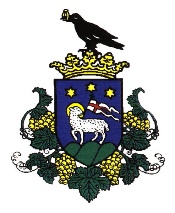 ELŐTERJESZTÉSJánoshalma Városi ÖnkormányzatGazdaságfejlesztési és Városüzemeltetési Bizottság2022. február 21-i rendkívüli üléséreTárgy: Előterjesztés a Móricz Zsigmond u. 20/D. sz. alatti lakás bérlésrőlJánoshalma, 2022. február 9.Tisztelt Bizottság!A Jánoshalma Móricz Zs. u. 20/D sz. alatti lakás bérlője Sztojka Klára. A bérlő és unokahúga Csámpai Henrietta az alábbi kérelemmel fordult az Önkormányzathoz.  Lényege, hogy Sztojka Klára lemond a lakásbérleti jogviszonyáról, ugyanakkor unokahúga Csámpai Henrietta kéri, hogy az Önkormányzat erre a lakásra bérlőnek jelölje ki. Csámpai Henrietta 4 kiskorú gyermeket nevel és a lakásba be is költözött.Sztojka Klára lakbértartozása 1.404.414 Ft.A lakásigénylők nyilvántartásában jelenleg 19 igénylő van, akik várhatóan elfogadnák a lakást.Kérem a Tisztelt Bizottságot, hogy az előterjesztést megvitatni és az alábbi határozati javaslatot támogatni szíveskedjenek.Határozati javaslat:Jánoshalma Városi Önkormányzat Gazdaságfejlesztési és Városüzemeltetési Bizottsága a hatályos lakbérrendelet szerint 2022. március 1-től………………. –ig/határozatlan időre Csámpai Henrietta Jánoshalma Halász u. 21. sz. alatti lakosnak bérbe adja a Jánoshalma Móricz Zs. u. 20. sz. alatti lakást.A Bizottság felkéri a polgármestert a lakásbérleti szerződés aláírására.Határidő: 2022. február 28.Felelős: Czeller Zoltán polgármesterElőterjesztő:Malustyik Béla bizottsági elnökElőterjesztést készítette:Kasziba Sándor osztályvezetőAz előterjesztés előzetesen egyeztetve:-Törvényességi ellenőrzést végezte:Dr. Rennerné dr. Radvánszki Anikó jegyzőBizottsági véleményezésre megkapta: -A Képviselő-testület ülése:nyílt ülés/ zárt ülésDöntési forma: rendelet/határozatA döntéshez szükséges többség:egyszerű/minősítettA honlapon nyilvánosságra hozható:igen/nem/részbenMellékletek:Kérelmek